TRABAJO 1º BCS 4 DE MAYO1º REPASO: REALIZAR EL EJERCICIO 2 DE LA PÁGINA 1332º SOLUCIÓN EJERCICIOS 1 y 2 DE LA PÁGINA 219: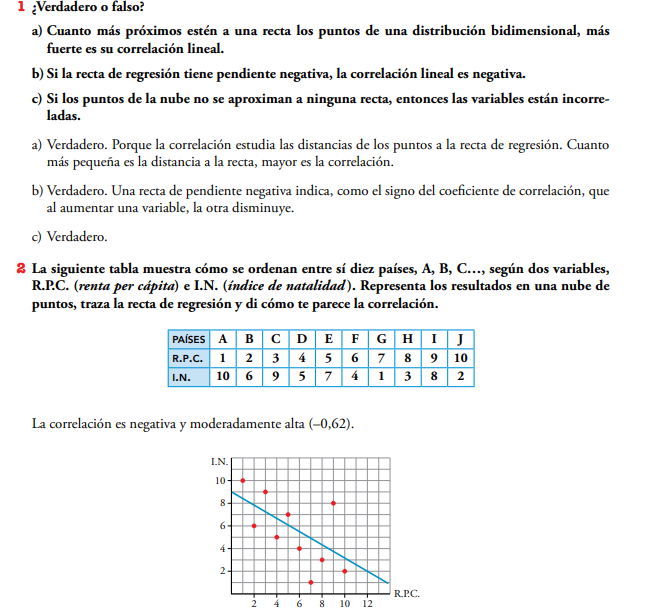 